ประกาศองค์การบริหารส่วนตำบลเสาธงเรื่อง  แนวทางปฏิบัติตามประมวลจริยธรรมของข้าราชการและเจ้าหน้าที่องค์การบริหารส่วนตำบลเสาธง  อำเภอร่อนพิบูลย์  จังหวัดนครศรีธรรมราช--------------------------------		ตามที่  องค์การบริหารส่วนตำบลเสาธง  ได้มีประกาศประมวลจริยธรรมของข้าราชการและเจ้าหน้าที่ ขององค์การบริหารส่วนตำบลเสาธง  อำเภอร่อนพิบูลย์  จังหวัดนครศรีธรรมราช  โดยมีวัตถุประสงค์  ดังนี้		1. เป็นเครื่องมือกำกับความประพฤติของข้าราชการ และพนักงานจ้าง องค์การบริหารส่วนตำบล เสาธง  ที่สร้างความโปร่งใส มีมาตรฐานในการปฏิบัติงานที่ชัดเจน และเป็นสากล		2. ยึดถือเป็นหลักการและแนวทางปฏิบัติอย่างสม่ำเสมอ  ทั้งในระดับองค์กรและระดับบุคคลและเป็นเครื่องมือการตรวจสอบการทำงานด้านต่างๆ 		3. ทำให้เกิดรูปแบบองค์กรอันเป็นที่ยอมรับ เพิ่มความน่าเชื่อถือ เกิดความเชื่อมั่นแก่ผู้รับบริการและประชาชนทั่วไป ตลอดจนผู้มีส่วนได้เสีย		4. ให้เกิดพันธะผูกพันระหว่างองค์กรและข้าราชการองค์การบริหารส่วนตำบลเสาธง  ในทุกระดับ  โดยฝ่ายบริหารใช้อำนาจในขอบเขต สร้างระบบความรับผิดชอบของข้าราชการ และพนักงานจ้าง ขององค์การบริหารส่วนตำบลเสาธง  ต่อตนเอง ต่อองค์กร ผู้บังคับบัญชา ประชาชน และสังคม ตามลำดับ		5. ป้องกันการแสวงหาประโยชน์โดยมิชอบและความขัดแย้งทางผลประโยชน์ที่อาจเกิดขึ้น รวมทั้งสร้างความโปร่งใสในการปฏิบัติงาน		ทั้งนี้  รวมถึงเพื่อใช้เป็นค่านิยมร่วมสำหรับองค์กรและข้าราชการ พนักงานจ้าง องค์การบริหารส่วนตำบลเสาธง  ทุกคน พึงยึดถือเป็นแนวทางปฏิบัติควบคู่ไปกับระเบียบและกฎบังคับข้ออื่น ๆ อย่างทั่วถึงและมีประสิทธิภาพ		ในการนี้ เพื่อให้การปฏิบัติตามประมวลจริยธรรมเป็นไปในแนวทางเดียวกัน อันก่อให้เกิดบรรทัดฐานและมาตรฐานเดียวกัน และบรรลุวัตถุประสงค์ที่กำหนดไว้ จึงกำหนดแนวทางปฏิบัติตามประมวลจริยธรรมของข้าราชการและเจ้าหน้าที่ขององค์การบริหารส่วนตำบลเสาธง  อำเภอร่อนพิบูลย์  จังหวัดนครศรีธรรมราช  พ.ศ. 2560  รายละเอียดปรากฏตามแนบท้ายประกาศนี้		จึงประกาศให้ทราบโดยทั่วกันประกาศ  ณ วันที่  3  มกราคม  พ.ศ.๒๕60					 จ่าสิบเอก   ธรรมนูญ  มูณีเกิด						    (ธรรมนูญ  มูณีเกิด)					    นายกองค์การบริหารส่วนตำบลเสาธง-8-แนวทางปฏิบัติตามประมวลจริยธรรมของข้าราชการองค์การบริหารส่วนตำบลเสาธงอำเภอร่อนพิบูลย์  จังหวัดนครศรีธรรมราช-9--10--11--12--13-จ่าสิบเอก			ผู้เห็นชอบ	     (ธรรมนูญ  มูณีเกิด)   นายกองค์การบริหารส่วนตำบลเสาธงประกาศองค์การบริหารส่วนตำบลเสาธงเรื่อง เจตนารมณ์ตามนโยบายการป้องกันการทุจริต  องค์การบริหารส่วนตำบลเสาธง--------------------------------คณะผู้บริหาร พนักงานส่วนตำบล ลูกจ้างและพนักงานจ้าง องค์การบริหารส่วนตำบลเสาธง มีเจตนารมณ์ร่วมกันที่จะสร้างองค์กรแห่งความใสสะอาด  โดยการให้บริการด้านความโปร่งใส เพื่อความเป็นธรรมต่อประชาชนผู้รับบริการ และพัฒนาคุณภาพชีวิตของประชาชนในเขตพื้นที่ตำบลเสาธงดังนั้น เพื่อให้บรรลุเจตนารมณ์ดังกล่าว  องค์การบริหารส่วนตำบลเสาธง  จะดำเนินการดังนี้		1. บริหารงานและปฏิบัติงานด้วยหลักธรรมมาภิบาล  โดยมุ่งตอบสนองความต้องการขอประชาชนด้วยความถูกต้องและเป็นธรรม		2. ปลูกฝังค่านิยมทัศนคติให้บุคลากรในองค์กรและบุคลากรได้มีความรู้ ความสามารถยึดหลักคุณธรรม จริยธรรม และน้อมนำหลักปรัชญาเศรษฐกิจพอเพียงมาใช้การปฏิบัติงานและการดำรงชีวิต		3. ส่งเสริมให้องค์กรเอกชน และภาคประชาชนได้เข้ามามีส่วนร่วมบทบาทการรับรู้ข้อมูลข่าวสารในการดำเนินกิจการทุกรูปแบบ		4. ยกย่องส่งเสริม “คนดี ศรีตำบล”		5. มุ่งต่อต้านและเฝ้าระวังการทุจริตคอรัปชั่นทุกรูปแบบ โดยมีการเฝ้าระวังอย่างรัดกุม และใช้มาตรการการลงโทษขั้นสูงกับผู้ทุจริตคอรัปชั่น และผู้ที่เกี่ยวข้องประกาศ  ณ วันที่      มกราคม  พ.ศ.2559				จ่าสิบเอก                  				    (ธรรมนูญ  มูณีเกิด)               			   นายกองค์การบริหารส่วนตำบลเสาธงประกาศองค์การบริหารส่วนตำบลเสาธงเรื่อง นโยบายมาตรฐานคุณธรรม จริยธรรม องค์การบริหารส่วนตำบลเสาธง--------------------------------องค์การบริหารส่วนตำบลเสาธง  ในฐานะที่เป็นส่วนหนึ่งของกลไกในการขับเคลื่อนภารกิจของรัฐ  ได้ตระหนักและให้ความสำคัญยิ่งที่จะสนองเจตนารมณ์ด้านจริยธรรม ธรรมาภิบาลและการป้องกันการทุจริตและประพฤติมิชอบในภาครัฐ จึงขอประกาศว่า  องค์การบริหารส่วนตำบลเสาธง  จะมุ่งมั่นในอันที่จะปฏิบัติภารกิจหน้าที่ส่งเสริมและพัฒนาตำบลทั้งในด้านเศรษฐกิจ สังคม และวัฒนธรรม ด้วยความซื่อสัตย์สุจริต ความยุติธรรม เสียสละ และมีจิตมุ่งบริการด้วยศักดิ์ศรี เพื่อให้ประชาชนในพื้นที่มีความอยู่ดีกินดี และสร้างความไว้วางใจของประชาชน โดยมีหลักการสำคัญที่ข้าราชการและเจ้าหน้าที่ในสังกัดอยู่ดีกินดี และสร้างความไว้วางใจของประชาชน  โดยมีหลักการสำคัญที่ข้าราชการและเจ้าหน้าที่ในสังกัดองค์การบริหารส่วนตำบลเสาธงทุกคน  จะต้องยึดถือเป็นหลักการ  และแนวทางในการปฏิบัติหน้าที่อย่างเคร่งครัด ดังนี้		1. นำหลักปรัชญาเศรษฐกิจพอเพียงมาเป็นกรอบแนวทางในการปฏิบัติราชการ และประพฤติปฏิบัติตนเพื่อเสริมสร้างความสำคัญในคุณธรรม ความซื่อสัตย์สุจริตและความรอบรู้ที่เหมาะสม ดำเนินชิวิตด้วยความอดทน ความเพียร มีสติ ปัญญา และความรอบคอบ		2. ยึดมั่นในค่านิยมสร้างสรรค์ของเจ้าหน้าที่ของรัฐ และมาตรฐานทางคุณธรรม และจริยธรรมของข้าราชการ พนักงาน และลูกจ้างองค์การบริหารส่วนตำบลเสาธง  เพื่อการประพฤติตนและปฏิบัติหน้าที่ให้มีประสิทธิภาพ และรักษามาตรฐานแห่งความดีงาม		3. ยึดถือและมุ่งมั่นต่อการพัฒนาตนเองให้สอดคล้องกับวัฒนธรรมองค์การบริหารส่วนตำบลเสาธง  คือ “เราจะพัฒนาตำบลสร้างความมั่นคงด้านอาชีพ รายได้ และคุณภาพชีวิตพื้นฐานของประชาชน ปฏิบัติงานโดยยึดหลักคุณธรรมจริยธรรม มุ่งผลสัมฤทธิ์เรียนรู้ร่วมกัน เคารพและเชื่อมั่นกันและกันและกัน พร้อมเป็นหนึ่งเดียว”ประกาศ  ณ วันที่      มกราคม  พ.ศ.2559				จ่าสิบเอก                  				    (ธรรมนูญ  มูณีเกิด)               			   นายกองค์การบริหารส่วนตำบลเสาธงองค์ประกอบคณะกรรมการจริยธรรม		คณะกรรมการจริยธรรมประจำองค์กรปกครองส่วนท้องถิ่น จัดตั้งขึ้นเพื่อควบคุม และกำกับให้มีการปฏิบัติตามประมวลจริยธรรมนี้ และเพื่อให้องค์กรปกครองส่วนท้องถิ่นทุกแห่ง มีองค์ประกอบของ คณะกรรมการจริยธรรมให้เป็นมาตรฐานเดียวกันคณะทำงานจัดทำร่างประมวลจริยธรรมขององค์กรปกครองส่วนท้องถิ่นจึงได้กำหนดองค์ประกอบคณะกรรมการจริยธรรม และอำนาจหน้าที่ของคณะกรรมการขึ้นรายละเอียดปรากฏอยู่ในหมวด ๓ ส่วนที่ ๑ ข้อ ๑๗ และ ๑๘แผนผังคณะกรรมการจริยธรรมแผนภาพขั้นตอนการจัดทำประมวลจริยธรรมรัฐธรรมนูญแห่งราชอาณาจักรไทย พุทธศักราช ๒๕๕0		มาตรา ๒๗๙ มาตรฐานทางจริยธรรมของผู้ดำรงตำแหน่งทางการเมือง ข้าราชการหรือเจ้าหน้าที่ของรัฐแต่ละประเภท ให้เป็นไปตามประมวลจริยธรรมที่กำหนดขึ้น		มาตรฐานทางจริยธรรมตามวรรคหนึ่ง จะต้องมีกลไกและระบบในระบบในการดำเนินงานเพื่อให้การบังคับใช้เป็นไปอย่างมีประสิทธิภาพ รวมทั้งกำหนดขั้นตอนการลงโทษตามความร้ายแรงแห่งการกระทำ		การฝ่าฝืนหรือไม่ปฏิบัติตามมาตรฐานทางจริยธรรมตามวรรคหนึ่ง ให้ถือว่าเป็นการกระทำผิดทางวินัย ในกรณีที่ผู้ดำรงตำแหน่งทางการเมืองฝ่าฝืนหรือไม่ปฏิบัติตาม ให้ผู้ตรวจการแผ่นดินรายงานต่อรัฐสภา คณะรัฐมนตรี หรือสภาท้องถิ่นที่เกี่ยวข้อง แล้วแต่กรณี และหากเป็นการกระทำผิดร้ายแรงให้ส่งเรื่องให้คณะกรรมการป้องกันและปราบปรามการทุจริตแห่งชาติพิจารณาดำเนินการ โดยให้ถือเป็นเหตุที่จะถูกถอดถอนจากตำแหน่งตามมาตรา ๒๗0		การพิจารณา สรรหา กลั่นกรอง หรือแต่งตั้งบุคลใด เข้าสู่ตำแหน่งที่มีส่วนเกี่ยวข้องในการใช้อำนาจรัฐ รวมทั้งการโยกย้าย การเลื่อนตำแหน่ง การเลื่อนเงินเดือน และการลงโทษบุคคลนั้น จะต้องเป็นไปตามระบบคุณธรรมและคำนึงถึงพฤติกรรมทางธรรมของบุคคลดังกล่าวด้วย		มาตรา ๒๘0 เพื่อประโยชน์ในการดำเนินการตามหมวดนี้ ให้ผู้ตรวจการแผ่นดินมีอำนาจหน้าที่เสนอแนะหรือให้คำแนะนำในการจัดทำหรือปรับปรุงประมวลจริยธรรมตามมาตรา ๒๔๙ วรรคหนึ่งและเสริมให้ผู้ดำรงตำแหน่งทางการเมือง ข้าราชการ และเจ้าหน้าที่ของรัฐ มีจิตสำนึกในด้านจริยธรรมรวมทั้งมีหน้าที่รายงานการกระทำที่มีการฝ่าฝืนประมวลจริยธรรมเพื่อให้ผู้ที่รับผิดชอบในการบังคับการให้เป็นไปตามประมวลจริยธรรมดำเนินการบังคับให้เป็นเป็นไปตามประมวลจริยธรรมตามธรรมตามมาตรา ๒๗๙ วรรคสาม		ในกรณีที่การฝ่าฝืนหรือไม่ปฏิบัติตามมาตรฐานทางจริยธรรมมีลักษณะร้ายแรงหรือมีเหตุอันควรเชื่อได้ว่าการดำเนินการของผู้รับผิดชอบจะไม่เป็นไปด้วยความเป็นธรรม ผู้ตรวจการแผ่นดินจะไต่สวนและเปิดเผยผลการไต่สวนต่อสาธารณะก็ได้		มาตรา ๓0๔ ให้ดำเนินการจัดทำประมวลจริยธรรมตามมาตรา ๒๗๘ ให้แล้วเสร็จภายในหนึ่งปีนับแต่วันประกาศใช้รัฐธรรมนูญนี้ค่านิยมหลัก ( Core Value ) ของมาตรฐานจริยธรรมสำหรับผู้ดำรงตำแหน่งทางการเมืองและเจ้าหน้าที่ของรัฐ---------------------------------------------------------------การยึดมั่นในคุณธรรมและจริยธรรมการมีจิตสำนึกที่ดี ซื่อสัตย์ และรับผิดชอบการยึดถือประโยชน์ของประเทศชาติเหนือกว่าประโยชน์ส่วนตน และไม่มีผลประโยชน์ทับซ้อนการยืนหยัดทำในสิ่งที่ถูกต้อง เป็นธรรม และถูกกฎหมายการให้บริการแก่ประชาชนด้วยความรวดเร็ว มีอัธยาศัย และไม่เลือกปฏิบัติการให้ข้อมูลข่าวสารแก่ประชาชนอย่างครบถ้วน ถูกต้อง และไม่บิดเบือนข้อเท็จจริงการมุ่งผลสัมฤทธิ์ของงาน รักษามาตรฐาน มีคุณภาพ โปร่งใส และตรวจสอบได้การยึดมั่นในระบอบประชาธิปไตยอันมีพระมหากษัตริย์ทรงเป็นประมุขการยึดมั่นในหลักจรรยาวิชาชีพขององค์กรปัจจัยที่ควรคำนึงถึงและนำมาประกอบการพิจารณาจัดทำประมวลจริยธรรมของข้าราชการ1. พระบรมราโชวาทแก่ข้าราชการพลเรือน ตั้งแต่ปี พ.ศ.๒๕๒๔-๒๕๔๒คือคุณธรรม ได้แก่ สุจริต เที่ยงตรง เสียสละ อดทน ฝึกตน มีระเบียบหลักการทำงาน ได้แก่ เพียบพร้อมความรู้กุศโลบาย ขยายสัมพันธ์ ขยายสัมพันธ์ประสานคุณค่า ได้แก่ รับผิดชอบ ทำหน้าที่เพื่อหน้าที่ให้สำเร็จทันการณ์ ปฏิบัติงานยึดมั่นในผลประโยชน์ของแผ่นดินและความถูกต้อง เป็นธรรม2. ทศพิราชธรรม คือ การให้รักษาความประพฤติให้สงบเรียบร้อย เสียสละ ซื่อตรง อ่อนโยน ความเพียรไม่โกรธ ไม่เบียดเบียนผู้อื่น อดทน การปฏิบัติไม่ให้ผิดจากที่ถูกที่ควร3. ปรัชญาในการร่างรัฐธรรมนูญแห่งราชอาณาจักรไทย พุทธศักราช ๒๕๔0 ได้แก่การใช้อำนาจรัฐต้องคำนึงถึงศักดิ์ศรีความเป็นมนุษย์ สิทธิ และเสรีภาพบุคคลเสนอกันในกฎหมายการเลือกปฏิบัติโดยไม่เป็นธรรมต่อบุคคลจะกระทำมิได้เสรีภาพในการแสดงความคิดเห็นบุคคลมีสิทธิมีส่วนร่วมในกระบวนการพิจารณาของเจ้าหน้าที่ทำงานตามกฎหมายเพื่อรักษาผลประโยชน์ส่วนรวมส่งเริม / สนับสนุนการมีส่วนร่วมของประชาชนในการกำหนดนโยบาย การตัดสินใจ การเมือง รวมทั้งการตรวจสอบการใช้อำนาจ	4. วิสัยทัศน์ของแผนปฏิรูประบบบริหารภาครัฐ ได้แก่		(1) เป็นระบบที่สร้างประโยชน์ให้ประชาชนและประเทศชาติ		(2) เป็นที่เชื่อถือศรัทธาของประชาชน		(3) เป็นระบบที่มีความรับผิดชอบและเป็นที่พึ่งของประชาชน		(4) เป็นระบบที่เข้มแข็ง ทนทานต่ออุปสรรค กล้าหาญต่อสู้ เพื่อคุณธรรม มีเกียรติภูมิและมีศักดิ์ศรี		(๕) เป็นระบบที่ทันสมัย ทันโลก ทันการณ์		(๖) เป็นระบบที่มีวัฒนธรรมที่มุ่งความป็นเลิศของงาน๕. พระราชกฤษฎีกาว่าด้วยหลักเกณฑ์และวิธีการบริการกิจการบ้านเมืองที่ดี พ.ศ.๒๕๔๖ ได้แก่		(๑) เกิดประโยชน์สุขของประชาชน		(๒) เกิดผลสัมฤทธิ์ต่อภารกิจของรัฐ		(๓) มีประสิทธิภาพและเกิดความความคุ้มค่าในเชิงภารกิจของรัฐ		(๔) ไม่มีขั้นตอนการปฏิบัติงานเกินความจำเป็น		(๕) มีการปรับปรุงภารกิจของส่วนราชการให้ทันต่อสถานการณ์		(๖) ประชาชนได้รับการอำนวยความสะดวกและได้รับการตอบสนองความต้องการ		(๗) มีการประเมินผลการปฏิบัติราชการอย่างสม่ำเสมอ๖. ค่านิยมสร้างสรรค์ของเจ้าหน้าที่ของรัฐหรือจรรยาข้าราชการตาม พ.ร.บ. ระเบียบข้าราชการพลเรือน พ.ศ.๒๕๕๑ คือ ค่านิยมที่พึงประสงค์สำหรับการยึดถือปฏิบัติในการทำงานของเจ้าหน้าที่ของรัฐในปัจจุบัน ๕ ประการ ได้แก่		(๑) กล้ายืนหยัดทำในสิ่งที่ถูกต้อง หมายถึง			- ยึดมั่นในความถูกต้อง ความชอบธรรม			- เสียสละ			- ยึดหลักวิชาและจรรยาวิชาชีพไม่โอนอ่อนตามอิทธิพลใด(๒) ซื่อสัตย์และมีความรับผิดชอบ หมายถึง	- ปฏิบัติหน้าที่อย่างตรงไปตรงมา	- แยกเรื่องส่วนตัวออกจากหน้าที่การงาน	- มีความรับผิดชอบต่อหน้าที่ ต่อประชาชน ต่อการปฏิบัติงาน ต่อองค์กร และต่อการพัฒนาปรับปรุงระบบราชการ(๓) โปร่งใส ตรวจสอบได้ หมายถึง	- ปรับปรุงกลไกการทำงานขององค์กรให้มีความโปร่งใส	- ให้ประชาชนตรวจสอบความถูกต้องได้	- เปิดเผยข้อมูลข่าวสารภายใต้กรอบของกฎหมาย(๔) ไม่เลือกปฏิบัติ หมายถึง	- บริการประชาชนด้วยความเสมอภาค เน้นสะดวก รวดเร็ว ประหยัด และถูกต้อง	- ใช้ทรัพย์กรของทางราชการให้คุ้มค่าเสมือนหนึ่งการใช้ทรัพยากรของตนเอง	- เน้นการทำงานโดยยึดผลลัพธ์เป็นหลัก มีการวัดผลลัพธ์และค่าใช้จ่าย(๕) มุ่งผลสัมฤทธิ์ของงาน หมายถึง	- ทำงานให้แล้วเสร็จตามกำหนดเกิดผลดีแก่หน่วยงานและส่วนรวม	- ใช้ทรัพยากรของทางราชการให้คุ้มค่าเสมือนหนึ่งการใช้ทรัพยากรของตนเอง	- เน้นการทำงานโดยยึดผลลัพธ์เป็นหลัก มีการวัดผลลัพธ์และค่าใช้จ่าย๗. หลักธรรมหรือคำสอนตามศาสนาหรือความเชื่อที่มุ่งให้คนประพฤติตนเป็นคนดี๘. พฤติกรรมที่พึงประสงค์สำหรับการกรุทำผิดและไม่ผิดกฎหมาย		พฤติกรรมการใช้อำนาจหน้าที่ของในทางมิชอบหรือผิดทำนองคลองธรรมตามทรรศนะของนักวิชาการเช่นการที่เจ้าหน้าที่ของรัฐไม่ได้กระทำสิ่งหนึ่งสิ่งหนึ่งสิ่งใดตามที่กฎหมายระบุไว้ ( Nonfeasnce)การที่เจ้าหน้าที่ของรัฐกระทำน้อยกว่าสิ่งที่กฎหมายระบุไว้หรือกระทำการที่ก่อให้เกิดความบกพร่อง สูญ หรือเสียหายแก่ทางราชการ ( Malfeasance)การที่เจ้าหน้าของรัฐกระทำการในสิ่งที่ทำเกินขอบเขตอำนาจหน้าที่กฎหมายระบุไว้ (Overfeasance)การที่เจ้าหน้าที่ของรัฐกระทำการตามวัตถุประสงค์ของกฎหมาย แต่ใช้วิธีการที่ผิดกฎหมาย ( Misfeance)การที่เจ้าหน้าที่ของรัฐกระทำการที่อาจจะไม่ผิดกฎหมาย แต่ผิดจรรยาบรรณวิชาชีพหรือเป็นที่รู้จักกันในอีกนัยหนึ่งว่า Conflict of interest / Gray area๙ ข้อบังคับ ก.พ. ว่าด้วยจรรยาบรรณของข้าราชการพลเรือน พ.ศ. ๒๕๓๗		จรรยาบรรณต่อตนเอง		ข้อ 1 ข้าราชการพลเรือนพึงเป็นผู้มีศีลธรรมอันดี และประพฤติตนให้เหมาะสมกับการเป็นข้าราชการ		ข้อ ๒ ข้าราชการพลเรือนพึงใช้วิชาชีพในการปฏิบัติตามจรรยาวิชาชีพนั้นด้วยความซื่อสัตย์และไม่แสวงหาประโยชน์โดยมิชอบ ในกรณีที่วิชาชีพกำหนดไว้ก็พึงปฏิบัติตามจรรยาวิชาชีพนั้นด้วย		ข้อ ๓ ข้าราชการพลเรือนพึงมีทัศนคติที่ดี และพัฒนาตนเองให้มีคุณธรรมและจริยธรรมรวมทั้งเพิ่มพูนความรู้ ความสามารถและทักษะในการทำงานเพื่อให้ปฏิบัติหน้าที่ราชการมีประสิทธิภาพประสิทธิผลยิ่งขึ้น 		จรรยาบรรณต่อหน่วยงาน		ข้อ ๔ ข้าราชการพลเรือนพึงปฏิบัติหน้าที่ราชการด้วยความสุจริต เสมอภาคและปราศจากอคติ		ข้อ ๕ ข้าราชการการพลเรือนพึงปฏิบัติหน้าที่ราชการอย่างเต็มกำลังความสามารถรอบคอบ รวดเร็ว ขยันหมั่นเพียร ถูกต้องสมเหตุสมผล โดยคำนึงถึงประโยชน์ของทางราชการและประชาชนเป็นสำคัญ		ข้อ ๖ ข้าราชการพลเรือนพึงประพฤติตนเป็นผู้ตรงต่อเวลาและใช้เวลาราชการให้เป็นประโยชน์ต่อทางราชการอย่างเต็มที่		ข้อ ๗ ข้าราชการพลเรือนพึงดูแลรักษาและใช้ทรัพย์สินของทางราชการอย่างประหยัดคุ้มค่า โดยระมัดระวังมิให้เสียหาย หรือสิ้นเปลืองเยี่ยงวิญญูชนจะพึงปฏิบัติต่อทรัพย์สินของตนเอง		จรรยาบรรณต่อผู้บังคับบัญชา ผู้อยู่ใต้บังคับบัญชา และผู้ร่วมงาน		ข้อ ๘ ข้าราชการพลเรือนพึงมีความรับผิดชอบในการปฏิบัติงานการให้ความร่วมมือช่วยเหลือกลุ่มงานของตนทั้งในด้านการให้ความคิดเห็นการช่วยทำงาน และการแก้ปัญหาร่วมกันรวมทั้งการเสนอแนะในสิ่งที่เห็นว่ามีประโยชน์ต่อการพัฒนางานในความรับผิดชอบด้วย		ข้อ ๙ ข้าราชการพลเรือนซึ่งเป็นผู้บังคับบัญชาพึงดูแลเอาใจใส่ผู้อยู่ใต้บังคับบัญชาทั้งในด้านการปฏิบัติงาน ขวัญกำลังใจ สวัสดิการ และยอมรับฟังความคิดเห็นของผู้อยู่ใต้บังคับบัญชาตลอดจนปกครองผู้อยู่ใต้บังคบบัญชาด้วยหลักการและเหตุผลที่ถูกต้องตามทำนองคลองธรรม		ข้อ ๑0 ข้าราชการพลเรือนพึงช่วยเหลือเกื้อกูลกันในทางที่ชอบ รวมทั้งส่งเสริมสนับสนุนให้เกิดความสามัคคีแรงร่วมใจในบรรดาผู้ร่วมงานในการปฏิบัติหน้าที่เพื่อประโยชน์ส่วนรวม		ข้อ ๑๑ ข้าราชการพลเรือนพึงปฏิบัติต่อผู้ร่วมงาน ตลอดจนผู้ที่เกี่ยวข้องด้วยความสุภาพ มีน้ำใจ และมนุษย์สัมพันธ์อันดี		ข้อ ๑๒ ข้าราชการพลเรือนพึงละเว้นจากการนำผลงานของผู้อื่นมาเป็นของตน		จรรยาบรรณต่อประชาชนและสังคม		ข้อ ๑๓ ข้าราชการพลเรือนพึงให้บริการอย่างเต็มกำลังความสามารถด้วยความเป็นธรรมเอื้อเฟื้อ มีน้ำใจ และใช้กิริยาวาจาที่สุภาพอ่อนโยน เมื่อเห็นว่าเรื่องใดไม่สามารถปฏิบัติได้ หรือไม่อยู่ในอำนาจหน้าที่ของตนจะต้องปฏิบัติ ควรชี้แจงเหตุผลหรือแนะนำให้ติดต่อยังหน่วยงานหรือบุคลซึ่งตนทราบว่ามีอำนาจหน้าที่เกี่ยวข้องกับเรื่องนั้นๆ ต่อไปข้อ ๑๔ ข้าราชการพลเรือนพึงประพฤติตนให้เป็นที่เชื่อถือของบุคคลทั่วไปข้อ ๑๕ ข้าราชการพลเรือนพึงละเว้นการรับทรัพย์สินหรือประโยชน์อื่นใดซึ่งมีมูลค่าเกินปกติวิสัยที่วิญญูชนจะให้กันโดยเสน่หาจากผู้มาติดต่อราชการ หรือผู้ซึ่งอาจได้รับประโยชน์จากการปฏิบัติหน้าที่ราชการนั้น หากได้รับไว้แล้วและทราบภายหลังภายหลังว่าทรัพย์สินหรือประโยชน์อื่นใดที่รับไว้มีมูลค่าเกินปกติวิสัยก็ให้รายงานผู้บังคับบัญชาทราบโดยเร็ว เพื่อดำเนินการตามสมควรแก่กรณี ประกาศองค์การบริหารส่วนตำบลเสาธงเรื่อง ประมวลจริยธรรมของข้าราชการขององค์การบริหารส่วนตำบลเสาธง อำเภอร่อนพิบูลย์ จังหวัดนครศรีธรรมราชพ.ศ.2559---------------------------------		ตามที่ องค์การบริหารส่วนตำบลเสาธง ได้ประกาศมาตรฐานทางคุณธรรมและจริยธรรมของข้าราชการ พนักงาน และลูกจ้างของลงวันที่ 2 มีนาคม 2552 ตามนัยมาตรา 77 แห่งรัฐธรรมนูญแห่งราชอาณาจักรไทย พุทธศักราช 2540 ไปแล้ว นั้น		เนื่องจากรัฐธรรมนูญแห่งราชอาณาจักรไทย พุทธศักราช 2550 มาตรา 279 บัญญัติให้มีประมวลจริยธรรมเพื่อกำหนดมาตรฐานทางจริยธรรมของผู้ดำรงตำแหน่งทางการเมือง ข้าราชการหรือเจ้าหน้าที่ของรัฐแต่ละประเภท โดยให้มีกลไกลและระบบในการบังคับใช้อย่างมีประสิทธิภาพ รวมทั้งกำหนดขั้นตอนการลงโทษตามความร้ายแรงแห่งการกระทำ ทั้งนี้ การฝ่าฝืน หรือไม่ปฏิบัติตามมาตรฐานทางจริยธรรมดังกล่าวให้ถือว่าเป็นการกระทำผิดทางวินัย		เพื่อให้เป็นไปตามเจตนารมณ์ของรัฐธรรมนูญแห่งราชอาณาจักรไทย พุทธศักราช 2550 มาตรา 279 องค์การบริหารส่วนตำบลเสาธง จึงให้ยกเลิกประกาศ มาตรฐานทางคุณธรรมและจริยธรรมที่อ้างถึง และให้จัดทำเป็นประมวลจริยธรรมของข้าราชการองค์การบริหารส่วนตำบลเสาธงแทน เพื่อเป็นเครื่องกำกับความประพฤติของข้าราชการในสังกัด ตามประมวลจริยธรรม แนบท้ายนี้		ทั้งนี้ ตั้งแต่บัดนี้เป็นต้นไป			ประกาศ ณ วันที่ 11  พฤศจิกายน  พ.ศ.2557							(นายคำสอน  พันแสน)						นายกองค์การบริหารส่วนตำบลเสาธงคำสั่งองค์การบริหารส่วนตำบลเสาธงที่ 410/2557เรื่อง แต่งตั้งคณะกรรมการจริยธรรมข้าราชการขององค์การบริหารส่วนตำบลเสาธง..................................................................		ตามที่ องค์การบริหารส่วนตำบลเสาธง ได้ประกาศใช้บังคับประมวลจริยธรรมของข้าราชการ พนักงาน และลูกจ้าง ขององค์การบริหารส่วนตำบลเสาธง ลงวันที่ 11 พฤศจิกายน  2557  ตามนัยมาตรา 279 ของรัฐธรรมนูญแห่งราชอาณาจักรไทย พุทธศักราช 2550 ไปแล้ว นั้น		เนื่องจาก ประมวลจริยธรรมของข้าราชการ ขององค์การบริหารส่วนตำบลเสาธง ข้อ 16 และ 17 กำหนดให้นายกองค์การบริหารส่วนตำบล แต่งตั้งคณะกรรมการจริยธรรมขึ้น เพื่อควบคุม กำกับให้มีการปฏิบัติตามประมวลจริยธรรม ดังนั้น เพื่อให้เป็นไปตามข้อกำหนดดังกล่าว จึงแต่งตั้งคณะกรรมการจริยธรรม ประกอบด้วยนายทรงพล โคตรพันธ์	ปลัด อบต.			ประธานกรรมการ/เลขานุการนางสาวเพ็ญศรี ชนะพาห์	นักบริหารงานคลัง		กรรมการนายวีรุจน์ แสวงดี		นักบริหารงานช่าง		กรรมการนางสาวประภัสสร  ทองเถาว์	นักบริหารงานทั่วไป		กรรมการนางสาวต้องพร ครอบแก้ว	นักบริหารงานการศึกษา		กรรมการดร.ศราวุธ  วงศ์ทอง		ผอ.โรงเรียนบ้านแพง		กรรมการผู้ทรงคุณวุฒินายธนพูน  นามบุตร		ผอ.โรงเรียนบ้านดอนหมากมาย	กรรมการผู้ทรงคุณวุฒินางทัศนีย์  ก้อนศิลา		บุคลากร				ผู้ช่วยเลขานุการให้คณะกรรมการจริยธรรม มีอำนาจหน้าที่ ดังนี้ควบคุม กำกับ ส่งเสริมและให้คำนะนำในการใช้บังคับประมวลจริยธรรมนี้ในองค์กรปกครองส่วนท้องถิ่นสอดส่องดูแลให้มีการปฏิบัติตามประมวลจริยธรรมในองค์กรปกครองท้องถิ่น ในกรณีที่มีข้อสงสัยหรือมีข้อร้องเรียนว่ามีการฝ่าฝืนจริยธรรมหรือจรรยาหรือในกรณีที่มีการอุทธรณ์ การลงโทษผู้ฝ่าตามประมวลจริยธรรมนี้ จะต้องไต่สวนข้อเท็จจริง และมีคำวินิจฉัยโดยเร็วให้คณะกรรมการจริธรรมหรือผู้ที่คณะกรรมการจริยธรรมมอบหมายมีอำนาจหน้าที่ ขอให้กระทรวง กรม หน่วยงานราชการ รัฐวิสาหกิจ หน่วยงานอื่นของรัฐ หรืห้าง หุ้นส่วน บริษัท ชี้แจง ข้อเท็จจริง ส่งเอกสารและหลักฐานที่เกี่ยวข้อง ส่งผู้แทนหรือบุคคลในสังกัดมาชี้แจงหรือให้ถ้อยคำเกี่ยวกับเรื่องที่สอบสวน	ข้อเท็จจริง ส่งเอกสารและหลักฐานที่เกี่ยวข้อง ส่งผู้แทนหรือบุคคลในสังกัดมาชี้แจงหรือให้ถ้อยคำเกี่ยวกับเรื่องที่สอบสวนเรียกผู้ถูกกล่าวหา หรือข้าราชการของหน่วยงานนี้มาชี้แจง หรือให้ถ้อยคำหรือให้ส่งเอกสารและหลักฐานเกี่ยวกับเรื่องที่สอบสวนพิจารณาวินิจฉัยชี้ขาดปัญหาอันเกิดจากการใช้บังคับประมวลจริยธรรมนี้ในองค์การปกครองส่วนท้องถิ่น เมื่อได้วินิจฉัยแล้วให้ส่งคำวินิจฉัยให้คณะกรรมการบริหารงานบุคคลระดับจังหวัดโดยพลันถ้าคณะกรรมการบริหารงานบุคคลระดับจังหวัดมิได้วินิจฉัยเป็นอย่างอื่นภายในเก้าสิบวันนับแต่วันที่คณะกรรมการบริหารงานบุคคลระดับจังหวัดรับเรื่อง ให้คำ วินิจฉัยของคณะกรรมการจริยธรรมเป็นที่สุดส่งเรื่องให้ผู้ตรวจการแผ่นดินพิจารณาวินิจฉัยในกรณีที่เห็นว่าเรื่องนั้นเป็นเรื่องสำคัญหรือมีผลกระทบในวงกว้างหลายองค์กรปกครองส่วนท้องถิ่นคุ้มครองข้าราชการซึ่งปฏิบัติตามประมวลจริยธรรมนี้อย่างตรงไปตรงมามิให้ผู้บังคับบัญชาใช้อำนาจ โดยไม่เป็นธรรมต่อข้าราชการผู้นั้นดำเนินการอื่นตามประมวลจริยธรรมนี้ หรือตามที่ผู้ตรวจการแผ่นดินมอบหมายการประชุมคณะกรรมการจริยธรรมให้นำกฎหมายว่าด้วยวิธีปฏิบัติราชการทางปกครองมาใช้บังคับทั้งนี้ ตั้งแต่บัดนี้เป็นต้นไป	สั่ง ณ วันที่ 12 เดือน  พฤศจิกายน  พ.ศ.2557			(นายคำสอน  พันแสน) 					นายกองค์การบริหารส่วนตำบลเสาธงภาคผนวกประมวลจริยธรรมของข้าราชการ/พนักงานจ้างแนวทางปฏิบัติ1. การยึดมั่นในระบบประชาธิปไตยอันมีพระมหากษัตริย์เป็นประมุข1.1 ไม่แสดงการต่อต้านการปกครองระบบประชาธิปไตยอันมีพระมหากษัตริย์เป็นประมุข หรือสนับสนุนให้นำการปกครองระบบอื่นที่ไม่มีพระมหากษัตริย์ทรงเป็นประมุขมาใช้ในประเทศไทย1.2 จงรักภัคดีต่อพระมหากษัตริย์ และไม่ละเมิดองค์พระมหากษัตริย์ พระราชินี และพระรัชทายาทไม่ว่าทางกาย หรือทางวาจา2. การยึดมั่นในคุณธรรม จริยธรรม2.1 ปฏิบัติตามประมวลจริยธรรมอย่างตรงไปตรงมาและไม่กระทำการเลี่ยงประมวลจริยธรรมนี้ในกรณีที่มีข้อสงสัยหรือมีผู้ทักท้วงว่าการกระทำดังกล่าวของพนักงานส่วนตำบลอาจขัดประมวลจริยธรรม พนักงานส่วนตำบลต้องหยุดการกระทำดังกล่าว2.2 ไม่ละเมิดหลักสำคัญทางศีลธรรม  ศาสนา และประเพณีในกรณีมีข้อขัดแย้งระหว่างประมวลจริยธรรมนี้กับหลังสำคัญทางศีลธรรม ศาสนาหรือประเพณี2.3 หัวหน้าส่วนราชการและผู้บังคับบัญชาในส่วนราชการทุกระดับชั้น ต้องปกครองผู้อยู่ใต้บังคับบัญชาด้วยความเที่ยงธรรม โดยไม่เห็นแก่ความสัมพันธ์หรือบุญคุณส่วนตัว2.4 หัวหน้าส่วนราชการและผู้บังคับบัญชาในส่วนราชการทุกระดับชั้นต้องสนับสนุนส่งเสริมและยกย่องผู้อยู่ใต้บังคับบัญชาที่มีความซื่อสัตย์ มีผลงานดีเด่น2.5 ไม่กระทำการใดอันอาจนำความเสื่อมเสียและไม่ไว้วางใจให้เกิดแก่ส่วนราชการหรือราชการโดยรวม 3. การมีจิตสำนึกที่ดี ซื่อสัตย์และรับผิดชอบ3.1 ปฏิบัติหน้าที่ด้วยความซื่อสัตย์ สุจริต เที่ยงธรรม ไม่มุ่งหวังและแสวงหาผลประโยชน์อันมิควรได้จากการปฏิบัติงาน3.2 ใช้ดุลยพินิจในการตัดสินใจด้วยความยุติธรรม ตรงตามเจตนารมณ์ของกฎหมาย3.3 รับผิดชอบต่อผลการกระทำของตนเอง อธิบายสิ่งที่ตนได้ปฏิบัติอย่างมีเหตุผลและถูกต้อง ชอบธรรม พร้อมยินดีแก้ไขข้อผิดพลาดที่เกิดขึ้น3.4 ควบคุม กำกับ ดูแล ผู้ปฏิบัติงานในความรับผิดชอบของตนไม่ให้กระทำการหรือมีพฤติกรรมในทางมิชอบ3.5 ไม่นำผลงานของผู้อื่นมาเป็นของตนเอง3.6 อุทิศตนให้กับการปฏิบัติงานในหน้าที่ด้วยความรอบคอบระมัดระวัง และเต็มกำลังความสามารถที่มีอยู่  ในกรณีที่ต้องปฏิบัติงานอื่นของรัฐด้วย จะต้องไม่ทำให้งานในหน้าที่เสียหาย3.7 ละเว้นจาการกระทำทั้งปวงที่ก่อให้เกิดความเสียหายต่อตำแหน่งหน้าที่ของตนเองหรือพนักงานส่วนตำบลคนอื่น3.8 ใช้ดุลยพินิจและตัดสินใจในการปฏิบัติหน้าที่ด้วยความรู้ความสามารถเยี่ยงที่ปฏิบัติในวิชาชีพ3.9 เมื่อเกิดความผิดพลาดขึ้นจากการปฏิบัติหน้าที่ต้องรีบแก้ไขให้ถูกต้องและแจ้งให้หัวหน้าส่วนราชการทราบ3.10 ไม่ขัดขวางการตรวจสอบของหน่วยงานที่มีหน้าที่ตรวจสอบกฎหมายหรือประชาชนต้องให้ความร่วมมือกับหน่วยงานที่มีหน้าที่ตรวจสอบตามกฎหมาย3.11 ไม่สั่งราชการด้วยวาจาในเรื่องที่อาจก่อให้เกิดความเสียหายแก่ราชการ ในกรณีที่สั่งราชการด้วยวาจาในเรื่องดังกล่าวให้ผู้ใต้บังคับบัญชาบันทึกเรื่องเป็นลายลักษณ์อักษรตามคำสั่งเพื่อให้ผู้สั่งพิจารณาสั่งการต่อไป ประมวลจริยธรรมของข้าราชการ/พนักงานจ้างแนวทางปฏิบัติ4. การยึดถือประโยชน์ของประเทศชาติเหนือกว่าผลประโยชน์ส่วนตนและไม่มีผลประโยชน์ทับซ้อน4.1 ไม่นำความสัมพันธ์ส่วนตัวที่เคยมีต่อบุคคลอื่น ไม่ว่าจะเป็นญาติพี่น้อง พรรคพวก เพื่อนฝูง หรือผู้มีบุญคุณส่วนตัว มาประกอบการใช้ดุลยพินิจให้คุณหรือให้โทษแก่บุคคลนั้น4.2 ไม่ใช้เวลาราชการ เงิน ทรัพย์สิน บุคลากร บริการ หรือสิ่งอำนวยความสะดวกของทางราชการไปเพื่อประโยชน์ส่วนตัวของตนเองหรือผู้อื่น เว้นแต่ได้รับอนุญาตโดยชอบด้วยกฎหมาย4.3 ไม่กระทำการ หรือดำรงตำแหน่ง หรือปฏิบัติการใดในฐานะส่วนตัว ซึ่งก่อให้เกิดความเคลือบแคลงหรือสงสัยว่าจะขัดกับประโยชน์ส่วนรวมที่อยู่ในความรับผิดชอบของหน้าที่4.4 ในการปฏิบัติหน้าที่ที่รับผิดชอบในหน่วยงานโดยตรงหรือหน้าที่อื่นต้องยึดถือประโยชน์ของทางราชการเป็นหลัก4.5 ไม่เรียกรับ หรือยอมจะรับ หรือยอมให้ผู้อื่นเรียกรับ หรือยอมรับซึ่งของตอบแทนของตนหรือของญาติของตนไม่ว่าก่อนหรือหลังดำรงตำแหน่ง หรือไม่เกี่ยวข้องกับการปฏิบัติหน้าที่แล้วก็ตาม4.6 ไม่ใช้ตำแหน่งหรือกระทำการที่เป็นคุณหรือเป็นโทษแก่บุคคลใด เพราะมีอคติ4.7 ไม่เสนอหรืออนุมัติโครงการ การดำเนินการ หรือการทำนิติกรรมหรือสัญญาซึ่งตนเองหรือบุคคลอื่นได้ประโยชน์อันมิควรได้โดยชอบด้วยกฎหมาย5. การยืนหยัดทำในสิ่งที่ถูกต้องเป็นธรรมและถูกกฎหมาย5.1 ปฏิบัติตามประมวลจริยธรรมอย่างตรงไปตรงมา และไม่กระทำการเลี่ยงประมวลจริยธรรมนี้5.2 เมื่อรู้หรือพบเห็นการฝ่าฝืนประมวลจริยธรรมนี้ พนักงานส่วนตำบลต้องมีหน้าที่รายงานการฝ่าฝืนดังกล่าวพร้อมหลักฐานพยานต่อหัวหน้าส่วนราชการ5.3 ต้องรายงานการดำรงตำแหน่งที่ได้รับค่าตอบแทนและไม่ได้รับค่าตอบแทนในนิติบุคคลซึ่งมิใช่ส่วนราชการ รัฐวิสาหกิจ องค์การมหาชน ราชการส่วนท้องถิ่น ต่อหัวหน้าส่วนราชการในกรณีที่การดำรงตำแหน่งนั้น ๆ อาจขัดแย้งกับการปฏิบัติหน้าที่5.4 ในกรณีที่พนักงานส่วนตำบลเข้าร่วมประชุมและพบว่ามีการกระทำซึ่งมีลักษณะตามข้อ 5.2 หรือข้อนี้พนักงานส่วนท้องถิ่นมีหน้าที่ต้องคัดค้านการกระทำดังกล่าว5.5 ปฏิบัติหน้าที่ด้วยความรู้ความสามารถ และทักษะในการดำเนินงานปฏิบัติหน้าที่โดยยึดมั่นในความถูกต้องเที่ยงธรรม ถูกต้องตามหลักกฎหมายระเบียบปฏิบัติ5.6 ปฏิบัติหน้าที่โดยยึดมั่นในระบบคุณธรรม เพื่อประโยชน์สุขของประชาชน รวมทั้งละเว้นการแสวงหาตำแหน่ง บำเหน็จความชอบและประโยชน์อื่นใดจากบุคคลอื่นโดยมิชอบ5.7 ตัดสินใจและกระทำการใด ๆ โดยยึดประโยชน์ส่วนรวมของประเทศชาติ ประชาชนมากว่าประโยชน์ส่วนตน5.8 ประพฤติตนเป็นแบบอย่างที่ดีของผู้ใต้บังคับบัญชายึดมั่นความถูกต้อง เที่ยงธรรม ยึดถือผลประโยชน์ของชาติประมวลจริยธรรมของข้าราชการ/พนักงานจ้างแนวทางปฏิบัติ6. การให้บริการแก่ประชาชนด้วยความรวดเร็ว มีอัธยาศัย และไม่เลือกปฏิบัติ6.1 ปฏิบัติให้ลุล่วง โดยไม่หลีกเลี่ยง ละเลย หรือละเว้น การใช้อำนาจเกินกว่าที่มีอยู่ตามกฎหมาย6.2 ปฏิบัติหน้าที่ หรือดำเนินการอื่น โดยคำนึงถึงศักดิ์ศรีความเป็นมนุษย์ และสิทธิเสรีภาพของบุคคล ไม่กระทำการให้กระทบสิทธิเสรีภาพของบุคคลอื่นก่อภาระหรือหน้าที่ให้บุคคลโดยไม่มีอำนาจตามกฎหมาย6.3 ให้บริการลำนวยความสะดวกแก่ประชาชนโดยมีอัธยาศัยที่ดี ปราศจากอคติและไม่เลือกปฏิบัติต่อบุคคลผู้มาติดต่อโดยไม่เป็นธรรมในเรื่องถิ่นกำเนิด เชื้อชาติ ภาษา เพศ อายุ ความพิการ สภาพกายหรือสุขภาพ สถานะของบุคคล ฐานะทางเศรษฐกิจหรือสังคม ความเชื่อทางศาสนา การศึกษา อบรม หรือความคิดเห็นทางการเมืองอันไม่ขัดต่อรัฐธรรมนูญ เว้นแต่จะดำเนินการตามมาตรการที่รัฐกำหนด เพื่อขจัดอุปสรรค หรือส่งเสริมให้บุคคลสามารถใช้สิทธิและเสรีภาพได้ เช่นเดียวกับบุคคลอื่น หรือเป็นการเลือกปฏิบัติที่มีเหตุผล เป็นธรรม และเป็นที่ยอมรับกันทั่วไป6.4 ละเว้นการให้สัมภาษณ์ การอภิปราย การแสดงปาฐกถา การบรรยาย หรือการวิพากษ์วิจารณ์อันกระทบต่อความเป็นกลางทางการเมือง เว้นแต่เป็นการแสดงความคิดเห็นทางวิชาการตามหลักวิชา6.5 ไม่เอื้อประโยชน์เป็นพิเศษให้แก่ญาติพี่น้อง พรรคพวกเพื่อนฝูงหรือผู้มีบุญคุณและต้องปฏิบัติหน้าที่ด้วยความเที่ยงธรรมไม่เห็นแก่หน้าผู้ใด6.6 ไม่ลอกหรือนำผลงานของผู้อื่นมาใช้เป็นของตนเองโดยมิได้ระบุแหล่งที่มา6.7 ให้บริการด้วยความกระตือรือร้น เอาใจใส่และให้เกียรติผู้รับบริการ6.8 สอดส่องดูแล และให้บริการแก่ผู้รับบริการด้วยความสะดวก รวดเร็ว เสมอภาค ยุติธรรม และมีอัธยาศัยไมตรี6.9 ให้บริการด้วยภาษาถ้วยคำสุภาพ ชัดเจน เข้าใจง่าย หลีกเลี่ยงการใช้ศัพท์เทคนิค หรือถ้อยคำภาษากฎหมายที่ผู้รับบริการไม่เข้าใจ6.10 ปฏิบัติงานด้วยความถูกต้อง รอบคอบ รวดเร็ว ระมัดระวังไม่ให้เสื่อมเสียหรือกระทบสิทธิของบุคคลอื่น6.11 เปิดช่องทางการรับฟังความคิดเห็นของประชาชน ผู้มีส่วนได้เสียในสถานที่ให้บริการและนำข้อมูลดังกล่าวมาใช้ในการแก้ไขปัญหา ปรับปรุงพัฒนาหน่วยงานและการให้บริการประชาชน7. การให้ข้อมูลข่าวสารแก่ประชาชนอย่างครบถ้วน ถูกต้อง และไม่บิดเบือนข้อเท็จจริง7.1 ไม่ใช้ข้อมูลที่ได้มาจากการดำเนินงานไปเพื่อการอื่น อันไม่ใช่การปฏิบัติหน้าที่โดยเฉพาะอย่างยิ่งเพื่อเอื้อประโยชน์แก่ตนเองหรือบุคคลอื่น7.2 ชี้แจง แสดงเหตุผลที่แท้ตริงอย่างครบถ้วนในกรณีที่กระทำการอันกระทบต่อสิทธิและเสรีภาพบุคคลอื่น ไม่อนุญาตหรือไม่อนุมัติตามคำขอของบุคคล หรือเมื่อบุคคลร้องขอตามกฎหมายเว้นแต่การอันคณะกรรมการวิธีปฏิบัติราชการทางการปกครองได้กำหนดยกเว้นไว้ ทั้งนี้ จะต้องดำเนินการภายใน 15 วันทำการ นับแต่กระทำการดังกล่าว หรือได้รับการร้องขอ7.3 เปิดเผยหลักเกณฑ์ ขั้นตอน วิธีปฏิบัติงาน ให้ผู้รับบริการได้รับทราบ รวมถึงให้ข้อมูลข่าวสารแก่ผู้มาร้องขอตามกรอบของระเบียบ กฎหมาย7.4 ใช้ข้อมูลข่าวสารของทางราชการในทางที่เป็นประโยชน์ถูกต้อง ด้วยความระมัดระวัง ไม่เปิดเผยข้อมูลข่าวสารที่เป็นความลับของทางราชการ7.5 ปกปิดข้อมูลส่วนบุคคลอันไม่ควรเปิดเผยที่อยู่ในความรับผิดชอบของหน่วยงานประมวลจริยธรรมของข้าราชการ/พนักงานจ้างแนวทางปฏิบัติ8. การมุ่งผลสัมฤทธิ์ของาน รักษามาตรฐาน มีคุณภาพ โปร่งใส และตรวจสอบได้8.1 ปฏิบัติงานโดยมุ่งประสิทธิภาพและประสิทธิผลของงานให้เกิดผลดีที่สุดจนเต็มกำลังความสามารถ8.2 ใช้งบประมาณ ทรัพย์สิน สิทธิและประโยชน์ที่ทางราชการจัดให้ ด้วยความประหยัดคุ้มค่า ไม่ฟุ่มเฟือย8.3 ใช้ความรู้ความสามารถ ความระมัดระวังในการปฏิบัติหน้าที่ ตามคุณภาพและมาตรฐานวิชาชีพโดยเคร่งครัด8.4 อุทิศตนให้กับการปฏิบัติงานในหน้าที่ด้วยความรอบคอบระมัดระวัง และเต็มกำลังความสามารถที่มีอยู่ ในกรณีที่ต้องไปปฏิบัติงานอื่นของรัฐด้วย จะต้องไม่ทำให้งานในหน้าที่เสียหาย8.5 ละเว้นจากการกระทำทั้งปวงที่ก่อให้เกิดความเสียหายต่อตำแหน่งหน้าที่ของตน หรือของพนักงานส่วนตำบลอื่น ไม่ก้าวก่ายหรือแทรกแซงการปฏิบัติหน้าที่ของพนักงานส่วนตำบลอื่นโดยมิชอบ8.6 ใช้ดุลพินิจและตัดสินใจในการปฏิบัติหน้าที่ด้วยความรู้ ความสามารถ เยี่ยงที่ปฏิบัติในวิชาชีพตรงไปตรงมาปราศจากอคติส่วนตัว ตามข้อมูลพยานหลักฐานและความเหมาะสมของแต่ละกรณี8.7 เมื่อเกิดความผิดพลาดขึ้นจากการปฏิบัติหน้าที่ ต้องรีบแก้ไขให้ถูกต้อง และแจ้งให้หัวหน้าส่วนราชการทราบโดยพลัน8.8 ไม่ขัดขวางการตรวจสอบของหน่วยงานที่มีหน้าที่ตรวจสอบตามกฎหมายหรือประชาชนต้องให้ความร่วมมือกับหน่วยงานที่มีหน้าที่ตรวจสอบตามกฎหมายหรือประชาชนในการตรวจสอบโดยใช้ข้อมูลที่เป็นจริงและครบถ้วน เมื่อได้รับคำร้องขอในการตรวจสอบ8.9 ไม่สั่งราชการด้วยวาจาในเรื่องที่อาจก่อให้เกิดความเสียหายแก่ราชการ ในกรณีที่สั่งราชการด้วยวาจาในเรื่องดังกล่าว ให้ผู้ใต้บังคับบัญชาบันทึกเรื่องลายลักษณ์อักษรตามคำสั่งเพื่อให้ผู้สั่งพิจารณาสั่งการต่อไป8.10 ปฏิบัติงานด้วยความเอาใจใส่ มานะพยายาม มุ่งมั่นและปฏิบัติหน้าที่เสร็จสมบูรณ์ภายในเวลาที่กำหนดงานในความรับผิดชอบให้บรรลุผลสำเร็จตามเป้าหมายภายในเวลาได้ผลลัพธ์ตามเป้าหมาย คุ้มค่าด้วยวิธีการที่ถูกต้องที่กำหนด โดยวิธีการกระบวนการถูกต้องชอบธรรม เกิดประโยชน์สูงสุดต่อประเทศชาติ ประชาชน8.11 ปฏิบัติงานอย่างมืออาชีพ โดยใช้ทักษะ ความรู้ ความสามารถ และหน่วยงานโดยใช้ทรัพยากรอย่างประหยัดและอย่างเต็มที่ด้วยความถูกต้อง รอบคอบ ระมัดระวังเพื่อรักษาผลประโยชน์ส่วนรวมอย่างเต็มความสามารถ8.12 พัฒนาตนเองให้เป็นผู้มีความรอบรู้ และมีความรู้ ความสามารถทักษะ ในการปฏิบัติงานในหน้าที่8.13 พัฒนาระบบการทำงานให้ได้ผลงานที่ดี มีคุณภาพประสิทธิภาพ ประสิทธิผลและเป็นแบบอย่างได้8.14 จัดระบบการจัดเก็บเอกสารข้อมูล รวมทั้งสถานที่ให้เป็นระบบระเบียบเอื้ออำนวยต่อการทำงานให้สำเร็จตามเป้าหมาย 8.15 ดูแลรักษาและใช้ทรัพย์สินของทางราชการอย่างประหยัด คุ้มค่าเหมาะสมด้วยความระมัดระวัง มิให้เสียหายหรือสิ้นเปลืองเสมือนเป็นทรัพย์สินของตนเองประมวลจริยธรรมของข้าราชการ/พนักงานจ้างแนวทางปฏิบัติ9. การยึดมั่นในหลักจรรยาวิชาชีพขององค์กร9.1 จงรักภักดีต่อชาติ ศาสนา พระมหากษัตริย์9.2 เป็นแบบอย่างที่ดีในการรักษาไว้ และปฏิบัติตามรัฐธรรมนูญแห่งราชอาณาจักรไทยทุกประการ ไม่ละเมิดรัฐธรรมนูญ กฎหมาย กฎ ข้อบังคับหรือมติคณะรัฐมนตรีที่ชอบด้วยกฎหมายในกรณีมีข้อสงสัย หรือมีข้อทักท้วงว่าการกระทำไม่ชอบด้วยรัฐธรรมนูญ กฎหมาย กฎข้อบังคับหรือมติคณะรัฐมนตรีที่ชอบด้วยกฎหมายพนักงานส่วนตำบลต้องแจ้งให้หัวหน้าส่วนราชการและคณะกรรมการจริยธรรมพิจารณา และจะดำเนินการต่อได้ต่อเมื่อได้ข้อยุติจากหน่วยงานที่มีอำนาจหน้าที่แล้ว9.3 เป็นแบบอย่างที่ดีในการเป็นพลเมืองดี เคารพและปฏิบัติตามกฎหมายอย่างเคร่งครัด9.4 ไม่ประพฤติตนอันอาจก่อให้เกิดความเสื่อมเสียต่อเกียรติภูมิของตำแหน่งหน้าที่ รักศักดิ์ศรีของตนเอง โดยประพฤติตนให้เหมาะสมกับการเป็นพนักงานส่วนตำบลที่ดี อยู่ในระเบียบวินัย กฎหมาย และเป็นผู้มีคุณธรรมที่ดี9.5 ปฏิบัติหน้าที่อย่างเต็มกำลังความสามารถ ด้วยความเสียสละ ทุ่มเทสติปัญญาความรู้ความสามารถ ให้บรรลุผลสำเร็จและมีประสิทธิภาพตามภาระหน้าที่ที่ได้รับมอบหมาย เพื่อให้เกิดประโยชน์สูงสุดแก่ประเทศชาติและประชาชน9.6 มุ่งแก้ปัญหาความเดือดร้อนของประชาชนด้วยความเป็นธรรม  รวดเร็ว  และมุ่งเสริมสร้างความเข้าใจอันดีระหว่างหน่วยงานและประชาชน9.7 ปฏิบัติหน้าที่ด้วยความสุภาพ เรียบร้อย มีอัธยาศัย9.8 รักษาความลับที่ได้จากการปฏิบัติหน้าที่ การเปิดเผยข้อมูลที่เป็นความลับโดยพนักงานส่วนตำบล/พนักงานจะกระทำได้ต่อเมื่อมีอำนาจหน้าที่ทำและได้รับอนุญาตจากผู้บังคับบัญชาหรือเป็นไปตามกฎหมายกำหนดเท่านั้น9.9 รักษาและเสริมสร้างความสามัคคีระหว่างผู้ร่วมงานพร้อมกับให้ความช่วยเหลือเกื้อกูลกันและกันในทางที่ชอบ- เคารพต่อความเชื่อ และค่านิยมของบุคคลหรือเพื่อนร่วมงาน- ยอมรับความคิดเห็นที่แตกต่าง และบริหารจัดการความขัดแย้งอย่างมีเหตุผล- ไม่ผูกขาดการปฏิบัติงานหรือเกี่ยวงาน อันอาจทำให้เกิดการแตกความสามัคคีในหน่วยงาน- ประสานงานกับทุกฝ่ายที่เกี่ยวข้องด้วยการรักษาสัมพันธภาพในการปฏิบัติงาน9.10 ไม่ใช้สถานะหรือตำแหน่งไปแสวงหาประโยชน์ที่มิควรได้สำหรับตัวเองหรือผู้อื่นไม่ว่าจะเป็นประโยชน์ในทางทรัพย์สินหรือไม่ก็ตาม ตลอดคนไม่รับของขวัญหรือประโยชน์อื่นใดจากผู้ร้องเรียน หรือบุคคลที่เกี่ยวข้องเพื่อประโยชน์ต่างๆอันอาจเกิดจากการปฏิบัติหน้าที่ของตน เว้นแต่เป็นการให้โดยธรรมจรรยาหรือการให้ตามประเพณี9.11 ประพฤติตนให้สามารถทำงานร่วมกับผู้อื่นด้วยความสุภาพ มีน้ำใจ มีมนุษย์สัมพันธ์อันดี ต้องไม่ปิดบังข้อมูลที่จำเป็นในการปฏิบัติงานของเพื่อนร่วมงาน และมานำผลงานของผู้อื่นมาแอบอ้างเป็นผลงานของตนประมวลจริยธรรมของข้าราชการ/พนักงานจ้างแนวทางปฏิบัติ10.การสร้างจิตสำนึกให้ประชาชนในท้องถิ่นประพฤติตนเป็นพลเมืองที่ดีร่วมกันพัฒนาชุมชนให้น่าอยู่คู่คุณธรรมและดูแลสภาพสิ่งแวดล้อมให้สอดคล้องรัฐธรรมนูญฉบับปัจจุบัน10.1 ปลูกฝังจิตใจให้ประชาชนมีความรับผิดชอบต่อตนเองและสังคม สร้างคุณธรรม จริยธรรม รู้จักเสียสละ ร่วมแรงร่วมใจ มีความร่วมมือในการทำประโยชน์เพื่อส่วนรวมช่วยลดปัญหาที่เกิดขึ้นในสังคม ช่วยกันพัฒนาคุณภาพชีวิต เพื่อเป็นหลักการในการดำเนินชีวิต ช่วยแก้ปัญหาและสร้างสรรค์ให้เกิดประโยชน์สุขแก่สังคม10.2 สร้างจิตสาธารณะเพื่อประโยชน์ต่อตนเองและสังคม- สร้างวินัยในตนเอง ตระหนักถึงการมีส่วนร่วมในระบบประชาธิปไตย รู้ถึงขอบเขตของสิทธิ เสรีภาพ หน้าที่ความรับผิดชอบต่อตนเองและสังคม- ให้ความสำคัญต่อสิ่งแวดล้อม ตระหนักเสมอว่าตนเองคือส่วนหนึ่งของสังคมต้องมีความรับผิดชอบในการรักษาสิ่งแวดล้อมซึ่งเป็นเรื่องของส่วนรวมทั้งต่อประเทศชาติและโลกใบนี้- ตระหนักถึงปัญหาและผลกระทบที่เกิดขึ้นกับสังคม ให้ถือว่าเป็นปัญหา ของตนเอง เช่น การหลีกเลี่ยงไม่ได้ ต้องช่วยกันแก้ไข- ยึดหลักธรรมในการดำเนินชีวิต เพราะหลักธรรมหรือคำสั่งสอนในทุกศาสนาที่นับถือสอนให้คนทำความดี10.3 การดำรงชีวิตตามหลักปรัชญาเศรษฐกิจพอเพียง ดำเนินชีวิตบนสายกลาง โดยยึดหลักความพอประมาณ ความมีภูมิคุ้มกันที่ดี ภายใต้เงื่อนไขความรู้และคุณธรรม- ยึดหลักความพอประมาณ โดยดำรงชีวิตเหมาะสมกับฐานะของตนเองและสังคมพัฒนาตนเองให้มีความอุตสาหะ ขยันหมั่นเพียร ประหยัด และดีขึ้นเป็นลำดับ- ยึดหลักความมีเหตุผล โดยถือปฏิบัติตนและปฏิบัติงานอย่างมีระบบ มีเหตุผล ถูกต้อง โปร่งใส เป็นธรรม ก่อนตัดสินใจดำเนินการใดๆ ต้องคำนึงถึงผลที่คาดว่าจะเกิดขึ้นต่อส่วนรวมและต่อตนเอง- ยึดหลักการมีภูมิคุ้มกันที่ดี ด้วยการดำเนินชีวิตและปฏิบัติงาน โดยมีเป้าหมายมีการวางแผนและดำเนินการไปสู่เป้าหมายด้วยความรอบคอบ ประหยัด อดทน อดออม บนพื้นฐานความรู้และคุณธรรมเพื่อให้บรรลุเป้าหมาย- ประพฤติตนเป็นแบบอย่างที่ดีในการน้อมนำปรัชญาของเศรษฐกิจพอเพียงสู่การปฏิบัติ10.4 ไม่ละเมิดรัฐธรรมนูญ กฎหมาย กฎ ข้อบังคับหรือมติคณะรัฐมนตรีที่ชอบด้วยกฎหมาย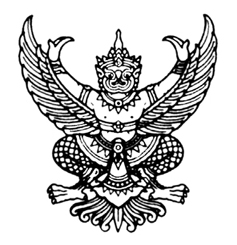 